Name:Date:                                                            Elementary Art Rubric Art Activity: Michelangelo Landscape Grading Scale = E: Exceeds M: Meets I: Needs Improvement Art Rubric 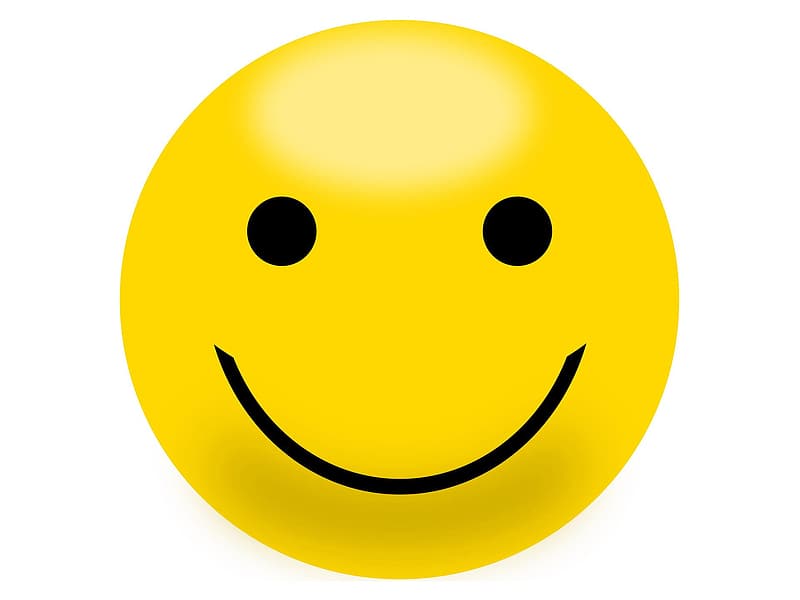 5 pts 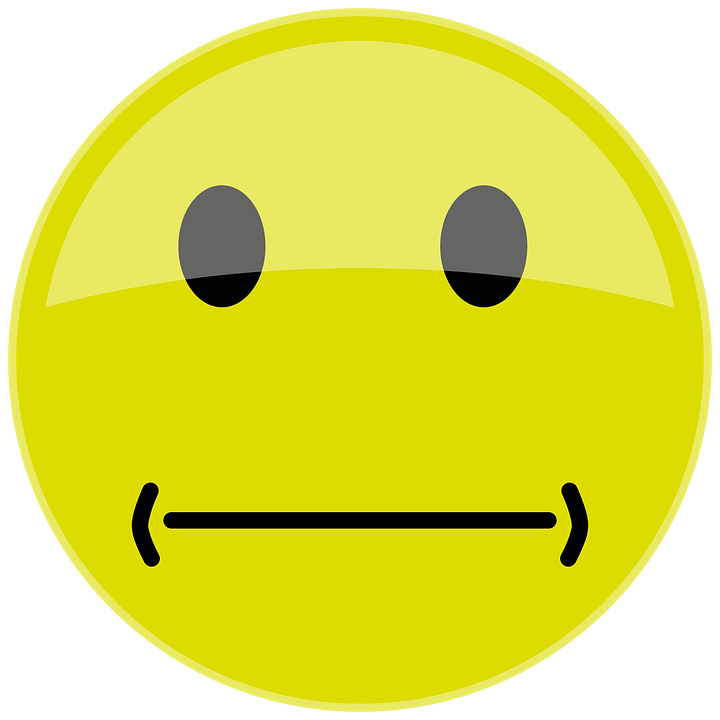 3 pts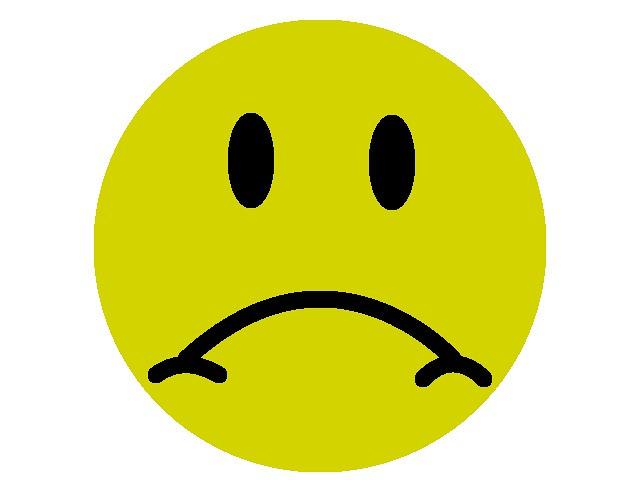 1ptMichaelangelo The student created a detailed landscape with lots of texture.CreativityMy art is unique and I used my own ideas. I made the portrait look like me .NeatnessMy art is neat and carefully made . No scribbles . Coloring , painting, cutting, and gluing and other parts were all neat.Score : 